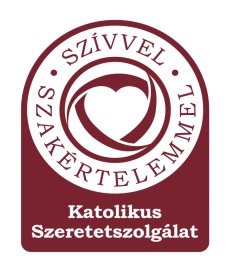 KATOLIKUS SZERETETSZOLGÁLATSZENT VINCE OTTHON8083 Csákvár, Szent Vince u. 2. Tel.: 22/582-124 e-mail: csakvar@szeretetszolgalat.huHOZZÁJÁRULÁSI NYILATKOZAT ADATKEZELÉSHEZAlulírottelhelyezést kérelmező neve:…………………………………………………………legközelebbi hozzátartozóneve:…………………………………………………….kapcsolattartó neve:…………………………………………………………………Alulírott          kijelentem, hogy az önrendelkezési jogról és az információsszabadságról szóló 2011.évi CXII. tv. által biztosított adatkezeléshez történő hozzájárulási jogomról, valamint a szolgáltatást igénybevételével járó adat-nyilvántartási kötelezettségről, tájékoztatásban részesültem, figyelemmel az Európai Unió általános adatvédelmi rendelet GDPR 2016/679.sz. rendelet előírásait.Az intézmény tájékoztatott, hogy adataimat a szociális igazgatásról és a szociális ellátásokról szóló 1993.évi III. tv.20. §. értelmében tartja nyilván szociális ellátás igénybevétele céljából.Aláírásommal, önkéntesen hozzájárulok, hogy a személyes adataimról nyilvántartást vezessen, hivatalos megkeresés esetén azokról adatot szolgáltasson, az együttműködés során tudomására jutott különleges adataimat a mindenkori hatályos jogszabályokban előírtak szerint kezelje.………………………………………			……………………………………	nyilatkozó							nyilatkozó………………………………………nyilatkozóKelt:……………………………………………